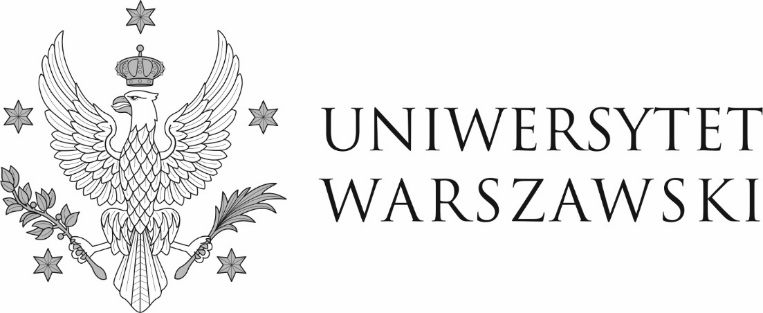 Warszawa, dnia 09.12.2022 r.DZP-361/140/2022/MK/1429Do wszystkich zainteresowanychDotyczy: udzielenia zamówienia w trybie podstawowym nr DZP-361/140/2022 na „Roboty remontowe w Domu Studenta nr 1 Uniwersytetu Warszawskiego przy ul. Żwirki i Wigury 97/99, 
02-089 Warszawa”.INFORMACJA O WYBORZE NAJKORZYSTNIEJSZEJ OFERTYUniwersytet Warszawski, działając na podstawie art. 253 ust. 2 ustawy z dnia 11 września 2019 r. - Prawo zamówień publicznych (Dz. U. z 2022 r. poz. 1710, z późn. zm.), zwanej dalej „ustawą”, informuje, że w wyniku postępowania prowadzonego w trybie podstawowym nr DZP-361/140/2022 pn.: „Roboty remontowe w Domu Studenta nr 1 Uniwersytetu Warszawskiego przy ul. Żwirki i Wigury 97/99, 02-089 Warszawa” za najkorzystniejszą uznał ofertę nr 4 złożoną przez Przedsiębiorstwo Handlowo-Usługowe „W&M” Michał Kalmus - ul. Tadeusza Kościuszki 47, 05-080 Izabelin C.Uzasadnienie wyboru: Oferta spełnia wszystkie wymagania przedstawione w ustawie i specyfikacji warunków zamówienia oraz uzyskała maksymalną liczbę punktów przyznaną w oparciu o ustalone kryteria oceny ofert i ich wagi.W niniejszym postępowaniu oferty złożyło 6 Wykonawców:Punktacja przyznana ofertom w każdym kryterium oceny ofert i łączna punktacja:W imieniu ZamawiającegoPełnomocnik Rektora ds. zamówień publicznychmgr Piotr SkuberaNumer ofertyNAZWA I ADRES WYKONAWCY121Przedsiębiorstwo Handlowo-Usługowe „SEBMARK Sebastian Sowińskiul. Majkowska  18 A, 62-800 Kalisz2Przedsiębiorstwo Budowlane ELBIS Sp. z o.o.ul. Gen. St. Maczka 62, 05-082 Stare Babice3ADRO S.C. Justyna Giernatowska, Adam Giernatowskiul. Kwiatowa 69, 05-120 Legionowo4Przedsiębiorstwo Handlowo-Usługowe „W&M” Michał Kalmusul. Tadeusza Kościuszki 47, 05-080 Izabelin C5Przedsiębiorstwo Budowlane HOLDER BUD Radosław Kaliszul. Nowogrodzka 31, 00-511 Warszawa6JG PROFIS Sp. z o.o.ul. Domaniewska 17/19 lok. 133, 02-672 WarszawaNumer ofertynazwa, siedziba i adres wykonawcyLiczba punktów w kryterium Liczba punktów w kryterium Liczba punktów w kryterium (RAZEM)WiNumer ofertynazwa, siedziba i adres wykonawcyCenaCiOkres gwarancjiGiLiczba punktów w kryterium (RAZEM)Wi123451Przedsiębiorstwo Handlowo-Usługowe „SEBMARK Sebastian Sowińskiul. Majkowska  18 A, 62-800 Kalisz57,3940,0097,392Przedsiębiorstwo Budowlane ELBIS Sp. z o.o.ul. Gen. St. Maczka 62, 05-082 Stare Babice28,3440,0068,343ADRO S.C. Justyna Giernatowska, Adam Giernatowskiul. Kwiatowa 69, 05-120 Legionowo53,1240,0093,124Przedsiębiorstwo Handlowo-Usługowe „W&M” Michał Kalmusul. Tadeusza Kościuszki 47, 05-080 Izabelin C60,0040,00100,005Przedsiębiorstwo Budowlane HOLDER BUD Radosław Kaliszul. Nowogrodzka 31, 00-511 Warszawa37,0740,0077,07